О внесении измененийв постановление Администрации города Когалыма от 15.02.2016 №429В соответствии с Федеральным законом от 06.10.2003 №131-ФЗ «Об общих принципах организации местного самоуправления в Российской Федерации», постановлением Губернатора Ханты-Мансийского автономного округа – Югры от 24.12.2012 №167 «Об Общественном совете по реализации Стратегии социально-экономического развития Ханты-Мансийского автономного округа - Югры до 2036 года с целевыми ориентирами до 2050 года при Губернаторе Ханты-Мансийского автономного округа – Югры», Уставом города Когалыма, в целях приведения муниципального правого акта в соответствие с действующим законодательством:1. В постановление Администрации города Когалыма от 15.02.2016 №429 «Об Общественном совете по реализации Стратегии социально-экономического развития Ханты-Мансийского автономного округа-Югры до 2030 года и Стратегии социально-экономического развития города Когалыма до 2030 года при главе города Когалыма» (далее – постановление) внести следующие изменения:1.1. в заголовке, пункте 1, подпунктах 2.1, 2.2 постановления слова «Стратегии социально-экономического развития Ханты-Мансийского автономного округа-Югры до 2030 года» заменить словами «Стратегии социально-экономического развития Ханты-Мансийского автономного округа-Югры до 2036 года с целевыми ориентирами до 2050 года».2. Приложения 1, 2 к постановлению изложить в редакции согласно приложениям 1, 2 к настоящему постановлению3. Признать утратившими силу:3.1. постановление Администрации города Когалыма от 20.07.2020 №1280 «О внесении изменения в постановление Администрации города Когалыма от 15.02.2016 №429»;3.2. постановление Администрации города Когалыма от 07.07.2021 №1385 «О внесении изменения в постановление Администрации города Когалыма от 15.02.2016 №429»;3.3. постановление Администрации города Когалыма от 18.02.2022 №418 «О внесении изменений в постановление Администрации города Когалыма от 15.02.2016 №429».4. Опубликовать настоящее постановление и приложения к нему в газете «Когалымский вестник» и разместить на официальном сайте Администрации города Когалыма в информационно-телекоммуникационной сети «Интернет» (www.admkogalym.ru).5. Контроль за выполнением настоящего постановления оставляю за собой.Положение об Общественном совете по реализации Стратегии социально-экономического развития Ханты-Мансийского автономного округа - Югры до 2036 года с целевыми ориентирами до 2050 года и Стратегии социально-экономического развития города Когалыма до 2030 года при главе города Когалыма (далее – Положение)1. Общие положения1.1. Общественный совет по реализации Стратегии                              социально-экономического развития Ханты-Мансийского автономного округа – Югры до 2036 года с целевыми ориентирами до 2050 года и Стратегии социально-экономического развития городского округа города Когалыма до 2030 года при главе города Когалыма (далее – Общественный совет) является совещательным органом при главе города Когалыма, созданным в целях обеспечения гражданского контроля и общественного участия в реализации Стратегии социально-экономического развития Ханты-Мансийского автономного округа – Югры до 2036 года с целевыми ориентирами до 2050 года (далее – Стратегия ХМАО – Югры) и Стратегии социально-экономического развития города Когалыма до 2030 года (далее – Стратегия города Когалыма).1.2. Администрация города Когалыма оказывает Общественному совету содействие в организационно-технических вопросах.1.3. В своей деятельности Общественный совет руководствуется Конституцией Российской Федерации, действующим законодательством Российской Федерации, Ханты-Мансийского автономного округа – Югры, Уставом города Когалыма, нормативными правовыми актами органов местного самоуправления города Когалыма, а также настоящим Положением.2. Цели и задачи Общественного совета2.1. Целями Общественного совета являются:2.1.1. Обеспечение механизмов гражданского контроля и общественного участия по реализации Стратегии ХМАО – Югры и Стратегии города Когалыма.2.1.2. Консолидация деятельности некоммерческих организаций, общественных объединений, профессиональных союзов, граждан, органов местного самоуправления в создании условий благоприятного социально-экономического развития Ханты-Мансийского автономного округа – Югры, города Когалыма и повышении качества жизни населения.2.2. Задачами Общественного совета являются:2.2.1. Обсуждение хода реализации Стратегии ХМАО – Югры и Стратегии города Когалыма.2.2.2. Обеспечение контроля граждан за реализацией Стратегии ХМАО – Югры и Стратегии города Когалыма для обеспечения открытости и публичности деятельности органов местного самоуправления города Когалыма по реализации Стратегии ХМАО – Югры и Стратегии города Когалыма.2.2.3. Привлечение к реализации Стратегии ХМАО – Югры и Стратегии города Когалыма широкого круга граждан, представляющих интересы различных социальных и профессиональных групп населения города Когалыма.2.2.4. Развитие и поддержка гражданских инициатив.2.2.5. Разработка предложений по социально-экономическому развитию Ханты-Мансийского автономного округа – Югры и города Когалыма на принципах сотрудничества гражданского общества, органов местного самоуправления города Когалыма, а также коммерческих и некоммерческих организаций города Когалыма.2.2.6. Информирование населения города Когалыма о работе Общественного совета.3. Функции Общественного совета3.1. Организация и проведение обсуждений вопросов, связанных с реализацией Стратегии ХМАО – Югры и Стратегии города Когалыма.3.2. Участие в общественной экспертизе проектов нормативных правовых актов Правительства Ханты-Мансийского автономного округа – Югры, города Когалыма и Администрации города Когалыма по вопросам реализации Стратегии ХМАО – Югры и Стратегии города Когалыма.3.3. Выражение общественного мнения по наиболее важным для населения города Когалыма вопросам реализации Стратегии ХМАО – Югры и Стратегии города Когалыма.3.4. Рассмотрение обращений, предложений и рекомендаций участников процесса реализации Стратегии ХМАО – Югры и Стратегии города Когалыма.3.5. Подготовка предложений исполнительным органам Ханты-Мансийского автономного округа-Югры и органам местного самоуправления города Когалыма по реализации Стратегии ХМАО – Югры и Стратегии города Когалыма.3.6. Утверждение годового плана работы Общественного совета.3.7. Формирование рабочих групп для подготовки материалов, проектов решений по вопросам, входящим в компетенцию Общественного совета, определение направлений деятельности рабочих групп, утверждение планов работы рабочих групп и их составов. К участию в рабочих группах могут привлекаться представители органов местного самоуправления города Когалыма и представители экспертных сообществ.4. Права Общественного совета4.1. Запрашивать и получать информацию от общественных объединений и других организаций, от муниципальных учреждений и предприятий города Когалыма, структурных подразделений Администрации города Когалыма при рассмотрении вопросов, связанных с реализацией Стратегии ХМАО – Югры и Стратегии города Когалыма.4.2. Проводить совещания по вопросам, входящим в компетенцию Общественного совета, с участием заинтересованных лиц и организаций.4.3. Приглашать должностных лиц органов местного самоуправления города Когалыма, представителей общественных объединений, научных и других организаций для обсуждения вопросов реализации Стратегии ХМАО – Югры и Стратегии города Когалыма.4.4. Вносить предложения органам местного самоуправления города Когалыма по вопросам реализации Стратегии ХМАО – Югры и Стратегии города Когалыма.4.5. Взаимодействовать с территориальными и отраслевыми Общественными советами, созданными при исполнительных органах Ханты-Мансийского автономного округа-Югры, органах местного самоуправления муниципальных образований Ханты-Мансийского автономного округа – Югры.5. Формы работы Общественного совета5.1. Деятельность Общественного совета основывается на принципах добровольности, законности, уважения прав человека, гласности.5.2. Основными формами работы Общественного совета являются:5.2.1. Проведение общественных слушаний по реализации Стратегии ХМАО – Югры и Стратегии города Когалыма.5.2.2. Проведение совещаний и «круглых столов».5.3. Заседания Общественного совета проводит председатель Общественного совета или, по его поручению заместитель председателя Общественного совета.5.4. Решения Общественного совета принимаются большинством голосов присутствующих на заседании членов Общественного совета, указанных в пункте 6.2 настоящего Положения. В случае равенства голосов решающим является голос председательствующего на Общественном совете.5.5. Итоги общественных слушаний, совещаний и «круглых столов» оформляются протоколами, которые подписываются председательствующим на заседании. Протоколы размещаются на официальном сайте Администрации города Когалыма в информационно-телекоммуникационной сети «Интернет» (www.admkogalym.ru).5.6. В случае проведения заседания Общественного совета в заочной форме путём опросного голосования его членов, секретарь Общественного совета обеспечивает направление всем членам Общественного совета необходимых материалов и сбор мнений по результатам рассмотрения материалов.5.7. Решения Общественного совета и информационные материалы о его деятельности размещаются на официальном сайте Администрации города Когалыма в информационно-телекоммуникационной сети «Интернет» (www.admkogalym.ru) в подразделе «Когалым. Стратегия 2030» раздела «Экономика и бизнес».6. Состав и организация работы Общественного совета6.1. В состав Общественного совета входят: председатель Общественного совета, заместитель председателя Общественного совета, секретарь и члены Общественного совета.6.2. Состав Общественного совета формируется и утверждается главой города Когалыма из числа граждан, представителей общественных организаций города Когалыма, обратившихся в Администрацию города Когалыма с письменной заявкой на участие в Общественном совете. Форма заявки на участие в Общественном совете и сроки её подачи размещаются на официальном сайте Администрации города Когалыма в информационно-телекоммуникационной сети «Интернет» (www.admkogalym.ru).6.3. Глава города Когалыма осуществляет координацию деятельности Общественного совета, в том числе принимает решение о необходимости ротации Общественного совета.6.4. Организацию деятельности Общественного совета осуществляет председатель Общественного совета. В случае его отсутствия, или по его поручению, функции председателя Общественного совета выполняет заместитель председателя Общественного совета.6.5. Председатель Общественного совета:- осуществляет общее руководство деятельностью Общественного совета; - планирует работу Общественного совета;- определяет обязанности заместителя председателя Общественного совета и секретаря Общественного совета.- организует взаимодействие Общественного совета с главой города Когалыма и депутатами Думы города Когалыма;- инициирует общественные слушания по реализации Стратегии ХМАО – Югры и Стратегии города Когалыма;- утверждает повестку заседания Общественного совета.6.6. Секретарь Общественного совета:- обеспечивает взаимодействие членов Общественного совета с председателем Общественного совета, заместителем председателя Общественного совета, рабочими группами, сформированными Общественным советом, Администрацией города Когалыма по вопросам, касающимся деятельности Общественного совета;- осуществляет информационную поддержку деятельности Общественного совета;- ведёт, оформляет и рассылает членам Общественного совета протоколы заседаний Общественного совета и иные документы и материалы.6.7. Члены Общественного совета:- осуществляют подготовку проектов решений по вопросам, входящим в компетенцию Общественного совета, а также предварительное рассмотрение материалов и их подготовку к рассмотрению Общественным советом;- вносят проекты документов, требующие обсуждения и принятия по ним решения Общественного совета;- участвуют в обсуждении и принятии решений Общественного совета;- присутствуют на заседаниях Общественного совета без права делегирования своих полномочий;- информируют секретаря Общественного совета о невозможности присутствовать на заседании Общественного совета по уважительной причине;- в случае отсутствия на заседании Общественного совета по уважительной причине вправе выразить свое отношение к рассматриваемому вопросу в письменном виде.6.8. Заседания Общественного совета проводятся по мере необходимости, но не реже двух раз в год. 6.9. Члены Общественного совета могут быть исключены из состава Общественного совета в следующих случаях:- по собственному желанию, направив письменное заявление на имя председателя Общественного совета;- отсутствия более чем двух раз подряд на заседаниях Общественного совета без уважительной причины.СоставОбщественного совета по реализации Стратегии социально-экономического развития Ханты-Мансийского автономного округа-Югры до 2036 года с целевыми ориентирами до 2050 года и Стратегии социально-экономического развития города Когалыма до 2030 года при главе города Когалыма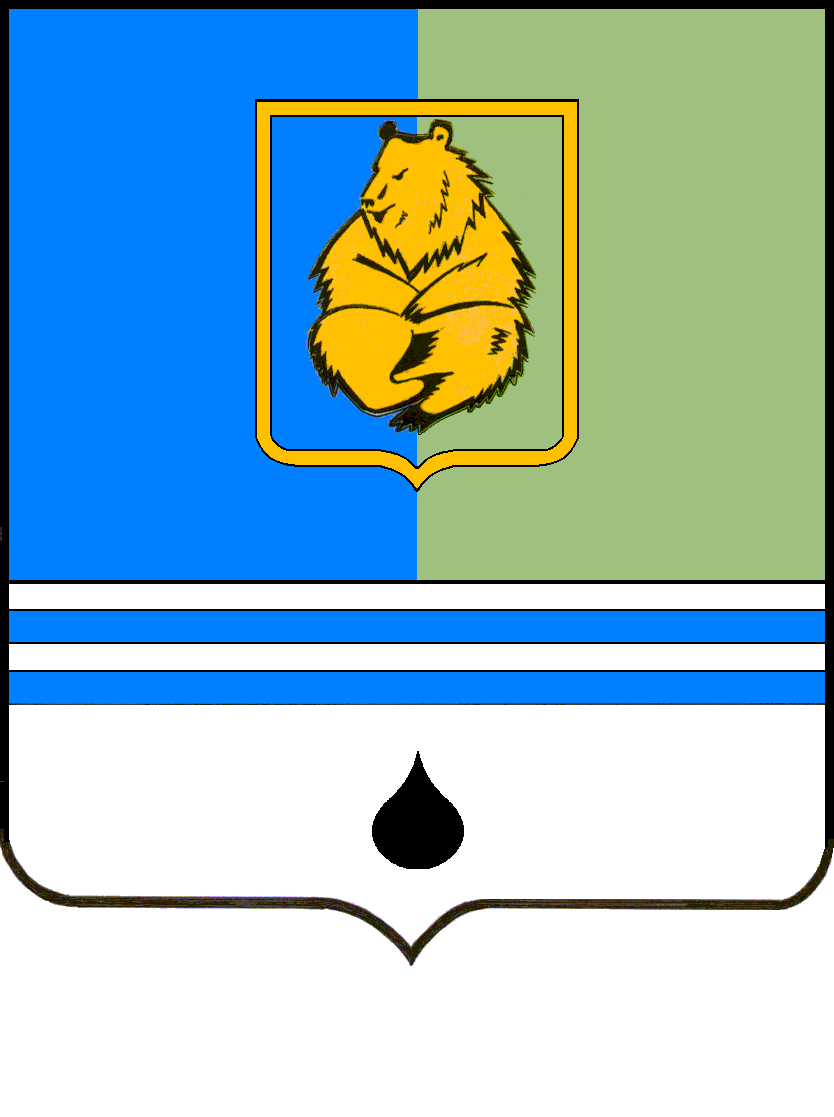 ПОСТАНОВЛЕНИЕАДМИНИСТРАЦИИ ГОРОДА КОГАЛЫМАХанты-Мансийского автономного округа - ЮгрыПОСТАНОВЛЕНИЕАДМИНИСТРАЦИИ ГОРОДА КОГАЛЫМАХанты-Мансийского автономного округа - ЮгрыПОСТАНОВЛЕНИЕАДМИНИСТРАЦИИ ГОРОДА КОГАЛЫМАХанты-Мансийского автономного округа - ЮгрыПОСТАНОВЛЕНИЕАДМИНИСТРАЦИИ ГОРОДА КОГАЛЫМАХанты-Мансийского автономного округа - Югрыот [Дата документа]от [Дата документа]№ [Номер документа]№ [Номер документа]Приложение 1к постановлению Администрациигорода КогалымаПриложение 1к постановлению Администрациигорода Когалымаот [Дата документа] № [Номер документа]Приложение 2к постановлению Администрациигорода КогалымаПриложение 2к постановлению Администрациигорода Когалымаот [Дата документа] № [Номер документа]ЕневаИоанна Георгиева- директор бюджетного учреждения профессионального образования Ханты-Мансийского автономного округа – Югры «Когалымский политехнический колледж», председатель Общественного совета;ДомбровскийЯрослав Александрович- председатель некоммерческого партнерства «Союз предпринимателей Когалыма», заместитель председателя Общественного совета;УшенинаЮлия Владимировна- ответственный секретарь муниципального казенного учреждения «Редакция газеты «Когалымский вестник», секретарь Общественного совета.Члены Общественного совета:Члены Общественного совета:Агадуллин Тимур Акрамович- депутат Думы города Когалыма;БундукиАнатолий Леонтьевич- генеральный директор общества с ограниченной ответственностью «Транспром»;Валиуллин Марат Асвадович- помощник председателя комиссии «Общественный контроль»;ВасневаЕкатерина Петровна- руководитель автономной некоммерческой организации «Центр развития добровольчества (волонтерства) в городе Когалыме «Навигатор добра»;Ветштейн Валентина Васильевна- председатель городской общественной организации «Союз пенсионеров и ветеранов города Когалыма»;Домбровская Людмила Антоновна- председатель Общественного совета по культуре при Администрации города Когалыма;Ермаков Николай Николаевич- слесарь-ремонтник 3-го разряда территориально-производственного предприятия «Повхнефтегаз» общества с ограниченной ответственностью «ЛУКОЙЛ-Западная Сибирь»;Кондратьев Владимир Сергеевич- учитель истории и обществознания муниципального автономного общеобразовательного учреждения «Средняя общеобразовательная школа №8 с углубленным изучением отдельных предметов» города Когалыма;МиненокАнжелика Алексеевна- заместитель директора по учебно-воспитательной работе муниципального автономного общеобразовательного учреждения «Средняя общеобразовательная школа №3» города Когалыма;СимаковаЛариса Николаевна- заместитель директора муниципального автономного общеобразовательного учреждения «Средняя общеобразовательная школа №1» города Когалыма;ТолстихинНиколай Викторович- индивидуальный предприниматель;Фадеева Ольга Николаевна- председатель Правления Региональной общественной организации Центр развития гражданских инициатив и социально-экономической стратегии Ханты-Мансийского автономного округа – Югры «Вече»;ХайруллинаЛариса Геннадьевна- директор муниципального автономного учреждения «Молодежный комплексный центр «Феникс»;Шипилов Александр Владимирович- исполнительный директор общества с ограниченной ответственностью «СтройСервисИнжиниринг»;ЭльбиевСаидхусейнМусаевич- заместитель председателя городской общественной организации национально – культурное Чечено – Ингушское общество «Вайнах».